Кроссворд на тему «Гимнастика»По горизонтали: 1. Общее название оздоровительных тренировок.  (Фитнесс) 3. Один из гимнастических снарядов необходимый для выполнения опорного прыжка.(Полет) 5. Изменение строя или размещения занимающихся. (Перестроение)  6. Стадия прыжка следующая за стадией полета. (Приземление) 8. Предмет для прыжков на время. (Скакалка) 9. Утренние гимнастические упражнения. (Зарядка) 11. Вид спорта, соревнования в выполнении акробатических упражнений, связанных с сохранением равновесия. (Бревно) 12. Соревнования с выполнением комплексов спец.физических упражнений. (Акробатика) 13. Стадия прыжка следующая после разбега. (Толчок) 14. Гимнастика Лёгких. (Дыхательная) 15. Вращательное движение тела с последовательным касанием опоры и переворачиванием через голову. (Кувырок) 16. Система физических упражнений для укрепления здоровья, гармоничного физического развития. (Гимнастика) 18. Музыкальный вид гимнастики с силовыми упражнениями. (Аэробика) 19. Выполнение спортсменом набора технических элементов различной сложности в гимнастике называется… (Программа) 20. Способ, с помощью которого занимающийся держится за снаряд, в гимнастике называется…(Хват) 21. Групповое размещение учащихся в виде композиционно оформленной фигуры. (Пирамида) 22. Группа элементов с ярко выраженной полетной фазой после толчка ног или руками. (Прыжки)По вертикали: 2. Расстояние по фронту между занимающимися, называется…(Интервал) 4. Сколько комплектов наград в настоящее время разыгрывают гимнасты на международных турнирах? (Четырнадцать) 7. Группа элементов, на удержание точного положения тела на маленькой S. (Равновесие) 10. Силовая гимнастика. (Атлетика) 11. Одна из индивидуальных дисциплин в художественной гимнастике (предмет). В ней на чемпионате Европы -2011 золото завоевала Любовь Черкашина. (Булава) 17. Ряд элементов, которые выполняются в определенной последовательности. (Комбинация) 19. Движение тела вокруг вертикальной оси с изменением расположения ступней, называется…(Поворот) 23. Один из гимнастических снарядов необходимый для выполнения опорного прыжка. (Козел)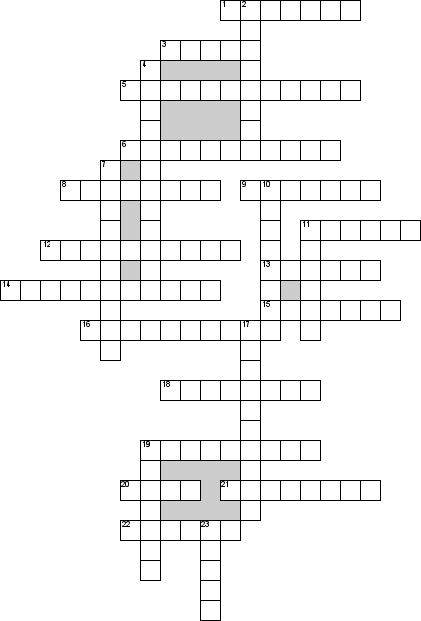 